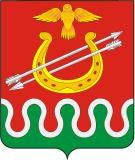 Глава Боготольского районаКрасноярского краяРАСПОРЯЖЕНИЕг. Боготол26 апреля 2022 года				           	           	    № 125 – р   	В целях организации транспортного и пешеходного сообщения через р.Чулым, руководствуясь ст.18 Устава Боготольского района Красноярского края1. Рекомендовать Боготольскому филиалу АО «Ачинское ДРСУ» (Зузенок П.Г., Батюта А.А.):- организовать выполнение работ по монтажу и обустройству наплавных мостов через р.Чулым на автодорогах «Большая Косуль – Казанка 1» и «Красный Завод – Вагино» с 26 апреля 2022 года;- после завершения работ по установке наплавных мостов организовать их комиссионное обследование и ввод в эксплуатацию.2. Отделу кадров, муниципальной службы и организационной работы (Цупель Н.А.) разместить настоящее распоряжение на официальном сайте Боготольского района www.bogotol.ru в сети Интернет.3. Контроль за исполнением настоящего распоряжения оставляю за собой.4. Распоряжение вступает в силу со дня подписания.Исполняющий полномочияГлавы Боготольского района                                                   Н.В.Бакуневич      